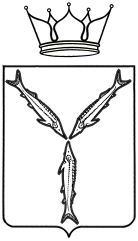 К О М И Т Е Т ГОСУДАРСТВЕННОГО РЕГУЛИРОВАНИЯ ТАРИФОВ САРАТОВСКОЙ ОБЛАСТИП О С Т А Н О В Л Е Н И Е 28 декабря 2018 года № 58/13г. СаратовОб установлении сбытовых надбавок гарантирующих поставщиков Саратовской области в границах зоны их деятельностиВ соответствии с Федеральным законом от 26 марта 2003 года № 35-ФЗ «Об электроэнергетике», постановлением Правительства Российской Федерации от 29 декабря 2011 года № 1178 «О ценообразовании в области регулируемых цен (тарифов) в электроэнергетике», постановлением Правительства Российской Федерации от 4 мая 2012 года № 442 «О функционировании розничных рынков электрической энергии, полном и (или) частичном ограничении режима потребления электрической энергии», приказом Федеральной антимонопольной службы от 21 ноября 2017 года № 1554/17 «Об утверждении методических указаний по расчету сбытовых надбавок гарантирующих поставщиков с использованием метода сравнения аналогов», постановлением Правительства Саратовской области от 12 апреля 2007 года № 169-П «Вопросы комитета государственного регулирования тарифов Саратовской области», протоколом заседания Правления государственного регулирования тарифов Саратовской области от 28 декабря 2018 года № 58, Комитет государственного регулирования тарифов Саратовской области ПОСТАНОВЛЯЕТ:1. Установить с 1 января 2019 года по 31 декабря 2019 года  сбытовые надбавки гарантирующих поставщиков Саратовской области в границах зоны их деятельности с календарной разбивкой в соответствии с приложением.2. Определить, что сбытовые надбавки, установленные пунктом 1 настоящего постановления, входят в структуру тарифов на электрическую энергию, поставляемую потребителям гарантирующих поставщиков Саратовской области в границах зоны их деятельности.3. Настоящее постановление подлежит официальному опубликованию в средствах массовой информации вступает в силу 1 января 2019 года.Министр области – председатель комитета				                    	Л. Н. НовиковаПриложениек постановлениюкомитета государственного регулирования тарифовСаратовской областиот 28 декабря 2018 года № 58/13Сбытовая надбавка гарантирующих поставщиков электрической энергии, поставляющих электрическую энергию (мощность) на розничном рынке на территориях, объединенных в ценовые и неценовые зоны оптового рынка (тарифы указываются без НДС)Примечание:1. Наименования тарифных групп потребителей приведены в соответствии с Методическими указаниями по расчету сбытовых надбавок гарантирующих поставщиков и размера доходности продаж гарантирующих поставщиков, утвержденными приказом Федеральной службы по тарифам от 30 октября 2012 года№ 703-э.2. Сбытовые надбавки для группы "прочие потребители" дифференцируются по следующим подгруппам потребителей в зависимости от величины максимальной мощности принадлежащих им энергопринимающих устройств:- потребители с максимальной мощностью энергопринимающих устройств  до 670 кВт;- потребители с максимальной мощностью энергопринимающих устройств от 670 кВт до 10 МВт;- потребители с максимальной мощностью энергопринимающих устройств не менее 10 МВт.№ 
п/пНаименование гарантирующего поставщика в субъекте Российской ФедерацииСбытовая надбавкаСбытовая надбавка№ 
п/пНаименование гарантирующего поставщика в субъекте Российской Федерациитарифная группа потребителей «население» и приравненные к нему категории потребителейтарифная группа потребителей «население» и приравненные к нему категории потребителей№ 
п/пНаименование гарантирующего поставщика в субъекте Российской Федерациируб./кВт·чруб./кВт·ч№ 
п/пНаименование гарантирующего поставщика в субъекте Российской Федерации1 полугодие2 полугодие12341ПАО «Саратовэнерго»0,225220,235582ООО «Саратовское предприятие городских электрических сетей»0,133080,141863ООО «Русэнергосбыт»0,133330,16701№ 
п/пНаименование гарантирующего поставщика в субъекте Российской ФедерацииСбытовая надбавкаСбытовая надбавка№ 
п/пНаименование гарантирующего поставщика в субъекте Российской ФедерацииТарифная группа потребителей «сетевые организации, покупающие электрическую энергию для компенсации потерь электрической энергии»Тарифная группа потребителей «сетевые организации, покупающие электрическую энергию для компенсации потерь электрической энергии»№ 
п/пНаименование гарантирующего поставщика в субъекте Российской Федерациируб./кВт·чруб./кВт·ч№ 
п/пНаименование гарантирующего поставщика в субъекте Российской Федерации1 полугодие2 полугодие12341ПАО «Саратовэнерго»0,182870,237082ООО «Саратовское предприятие городских электрических сетей»0,098000,127053ООО «Русэнергосбыт»0,010570,01420Наименование гарантирующего поставщика в субъекте Российской Федерациимощностью энергопринимающих устройств потребителяСбытовая надбавкаСбытовая надбавкаНаименование гарантирующего поставщика в субъекте Российской Федерациимощностью энергопринимающих устройств потребителяТарифная группа "прочие потребители"Тарифная группа "прочие потребители"Наименование гарантирующего поставщика в субъекте Российской Федерациимощностью энергопринимающих устройств потребителя1 полугодие2 полугодиеНаименование гарантирующего поставщика в субъекте Российской Федерациимощностью энергопринимающих устройств потребителяруб./кВт·чруб./кВт·ч123451ПАО «Саратовэнерго»СН до 670 0,399380,401381ПАО «Саратовэнерго»СН от 670 кВт до 10 МВт0,269870,271371ПАО «Саратовэнерго»СН не менее 10 МВт0,133430,134432ООО «Саратовское предприятие городских электрических сетей»СН до 670 0,356690,412522ООО «Саратовское предприятие городских электрических сетей»СН от 670 кВт до 10 МВт0,223140,276372ООО «Саратовское предприятие городских электрических сетей»СН не менее 10 МВт0,119900,138513ООО «Русэнергосбыт»СН до 670 0,172370,280613ООО «Русэнергосбыт»СН от 670 кВт до 10 МВт0,124040,126523ООО «Русэнергосбыт»СН не менее 10 МВт0,057470,09366